Hydrostatic level measurement:New information platform on the InternetKlingenberg, March 2014. Comprehensive information on “hydrostatic level measurement” in the water and wastewater industry has now been published by WIKA on www.wika.com/hydrostatic-level.The platform, in English, is aimed at experts and novices alike. Under the heading of “Knowledge”, besides the topical introduction - “10-step guideline on hydrostatic level measurement” - and various application descriptions, users also get numerous practical tips. In the “Products” area, WIKA pressure sensors and submersible pressure transmitters are presented in detail and can be compared directly with each other. Number of characters: 679Key word: Hydrostatic level measurementManufacturer:WIKA Alexander Wiegand SE & Co. KGAlexander-Wiegand-Straße 3063911 Klingenberg/GermanyTel. +49 9372 132-0Fax: +49 9372 132-406vertrieb@wika.comwww.wika.comWIKA company photograph:Screenshot www.wika.com/hydrostatic-level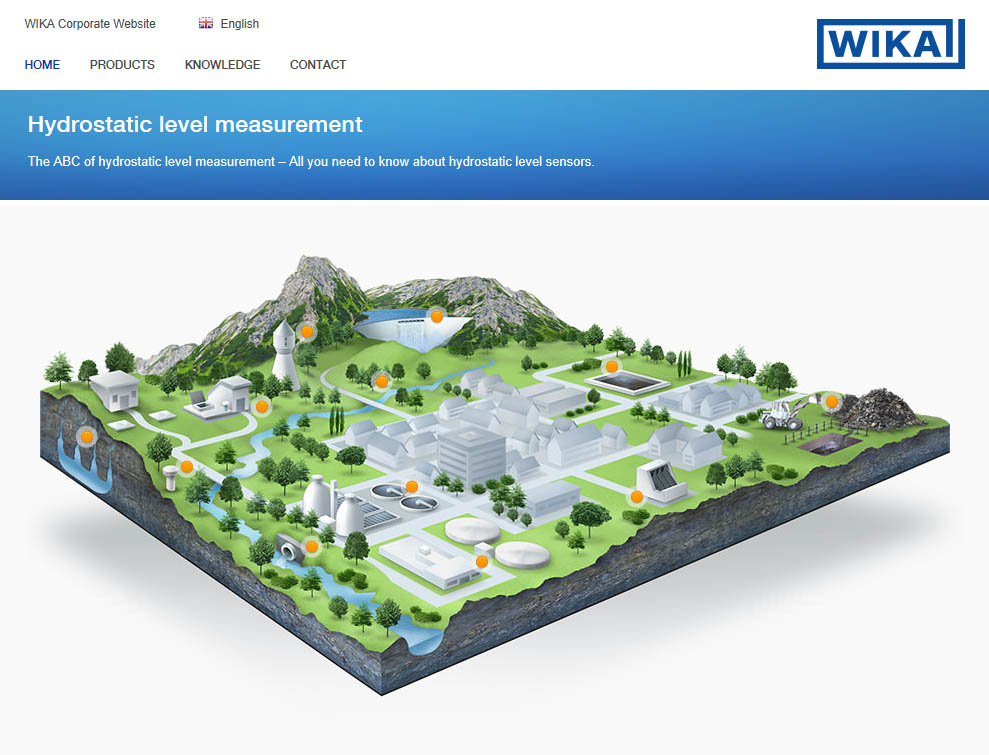 Edited by:WIKA Alexander Wiegand SE & Co. KGAndré Habel NunesMarketing ServicesAlexander-Wiegand-Straße 3063911 Klingenberg/GermanyTel. +49 9372 132-8010Fax: +49 9372 132-8008010andre.habel-nunes@wika.comwww.wika.comWIKA press release 03/2014